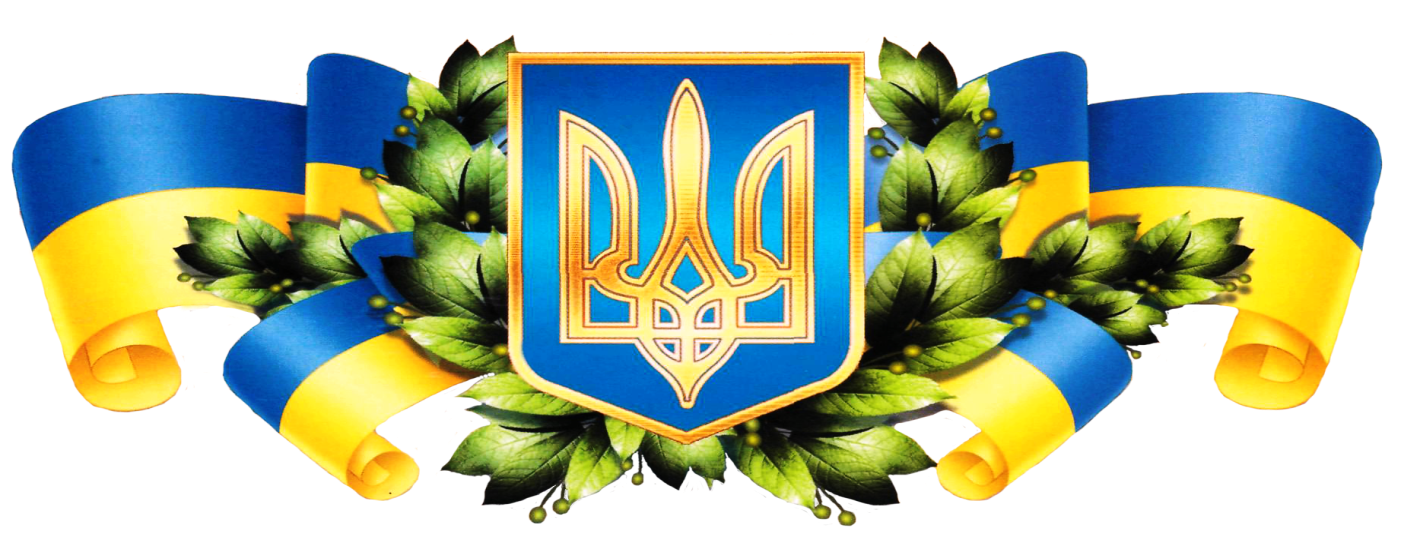 Погоджено                                                                                                Затверджено: на засіданні педагогічної ради                                                             Директор ліцею: Протокол №1                                                                     _______________В.М.Любич від _______________ 2021 року     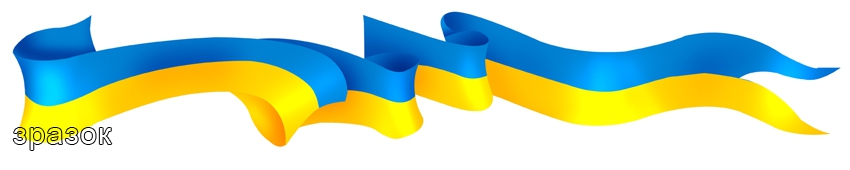 ЗМІСТІ. Забезпечення життєдіяльності закладу, створення умов для навчання і виховання.ІІ. Практичні заходи щодо забезпечення конституційного права громадян на освіту. Забезпечення життєдіяльності закладу.ІІІ. Удосконалення змісту, форм і методів освітнього процесу, підвищення його результативності на основі впровадження перспективного педагогічного досвіду, інноваційних освітніх технологій. Робота з педагогічними кадрами.ІV. Робота з батьками, спонсорами, шефами.V. Управління закладом, контроль та оцінювання його діяльності.VІ. Виховна робота. Робота з учнівським активом, органами учнівського самоврядування (Додаток 1)СЕРПЕНЬСЕРПЕНЬСЕРПЕНЬСЕРПЕНЬСЕРПЕНЬРозділЗміст роботиТермін виконанняВідповідальніПриміткаІМедогляд працівників  філіїIVДовгополий В.М.ІЗатвердження санітарно-технічного паспорту  філії на поточний рікIVЛюбич В.М.ІОформлення акту підготовки філії до нового навчального рокуIVЛюбич В.М.ІАтестація робочих місць учнів та вчителів з техніки безпеки та пожежної безпекиIVКомісія, згідно наказу по ліцеюІСкладання і підписання актів на дозвіл проведення навчальних занять у кабінетах інформатики, фізики, географії, майстерні, спортзалі та спортмайданчикуIVЗавідувачі кабінетамиІПроведення інструктажів з ТБ.IVДовгополий В.М.ІОрганізація гарячого харчування учнівIVАдміністрація ІІОблік дітей та підлітків 6-18 років, виконання Постанови Кабінету Міністрів України від 13.09.2017р №684 «Про затвердження інструкції з обліку дітей і підлітків шкільного віку»IVДовгополий В.М.ІІЗарахування новоприбулих учнів до  філіїIVАдміністрація ІІСтворення  належних умов навчання дітей за індивідуальною формою навчання, упровадження інклюзивного навчанняІVАдміністрація, психолог, асистенти вчителівІІCкладання графіка чергування учнів, учителівІVЗДНВРОрганізація роботи закладів в період пандеміїАдміністраціяІІІСпівбесіди з учителями по розподілу навчального навантаження.IIIЛюбич В.М.,Довгополий В.М.,  ЗД НВРІІІПідготовка розкладу уроківIVДовгополий В.М.,ЗД НВРІІІЗатвердження структури навчального року IVАдміністрація ІІІПланування проведення предметних тижнів  у 2021-2022 н. р.IVЗД НВР, керівники МОІІІОзнайомлення з інформацією про конкурси та змагання у 2021-2022 н.р.IVЗД НВРІІІПроведення інструктивно-методичних нарад для класних керівниківIVЗД НВРІІІЗасідання предметних методичних об’єднань  філіїIVГолови МО і ДГІІІОпрацювання методичних рекомендацій МОН щодо викладання навчальних предметівIVЗД НВРІІІОпрацювання оновлених навчальних програм на 2021-2022 н. р. IVЗД НВРІІІЗасідання педагогічної ради.IVАдміністрація ІІІПідготовка до конференціїIVЗД НВРІVЗбори батьків першокласників.IVДовгополий В.М. ,  класний керівникІVІндивідуальна робота з учнями та сім’ями, які потребують особливої увагиIVСоц.педагог, практичний психолог VКонтроль стану готовності матеріально-технічної бази до нового навчального рокуIVЛюбич В.М., Довгополий В.М. ЗД НВРVКонтроль охорони праці та ТБ в навчальних кабінетах, майстерніIVДовгополий В.М.VIПідготовка до проведення свята Першого дзвоникаIVПедагог-організаторВЕРЕСЕНЬВЕРЕСЕНЬВЕРЕСЕНЬВЕРЕСЕНЬВЕРЕСЕНЬІІнвентаризація фонду підручників, забезпечення ними учнівІ-ІІІБібліотекарІПеревірка навчальних кабінетів, майстерень щодо виконання вимог техніки безпеки і санітарно-гігієнічних нормІІІДовгополий В.М., ЗД НВРІПроведення вступного інструктажу з ТБ та інструктажів на робочих місцях учнів та вчителівІКласні керівникиІСкладання графіка харчування учнів. Контроль за організацією харчуванняІАдміністрація, класні керівникиІІАналіз охоплення дітей мікрорайону навчаннямІДовгополий В.М., ЗД НВРІІОформлення справ новоприбулих учнівІКласні керівникиІІПоновлення списків дітей-сиріт, напівсиріт, з неблагополучних сімей, сімей, які проживали в зоні Чорнобильської АЕС, дітей учасників АТО та ін.І-ІІСоц.педагог, практичний психолог ІІАналіз стану попереднього працевлаштування учнів 9 класуІДовгополий В.М. Класні керівники, Соц.педагогІІОбстеження умов життя учнів з багатодітних, неблагополучних сімей.І-ІІКласні керівникиСоц.педагогІІАналіз  медичного огляду учнів філіїІДовгополий В.М,ІІЗвіт про оздоровлення учнівІКласні керівникиІІСкладання мережі класівІДовгополий В.М., ЗД НВРІІIЗасідання предметних методичних об’єднань ІІГолови МОІІIЗасідання методичної ради  філіїІІАдміністрація школи голови МО ІІIКонтроль за процесом адаптації учнів 1-х, 5- х  класів.Протягом місяцяпсихологІІIПогодження календарно-тематичного планування уроків, планів роботи ГПДІЛюбич В.М., ЗД НВРІІIСкладання графіка проведення контрольних, лабораторних, практичних робіт.ІІІЗД  НВРІІIЗатвердження плану курсової підготовкиІЗД НВРСтворення атестаційної комісіїІІІЗД НВРВсеукраїнський День бібліотек.IVБібліотекарСистемно-діяльнісний підхід як філософія освіти початкової школи.
Мовно-літературна освітнягалузь.
Карусель інновацій. Використання інтерактивних технологій для досягнення очікуваних результатів навчальної діяльності на уроках української мови і літературного читання:
- технологія «кластера» на уроках літературного читання;
- квестова технологія у навчанні мови і літератури;
- метод проектів на уроках літературного читання;
- технологія ЧПКМ (читання і письмо для розвитку критичного мислення).ІІІДудка В.М.ІVКласні збориІКласні керівникиІVПроведення профілактичної роботи з батьками учнів,які не займаються вихованням своїх дітейПротягом місяцяАдміністрація, класні керівникиVКонтроль забезпечення учнів підручникамиІбібліотекарVКонтроль чергування класних колективів та вчителівІVДовгополий В.М.. ЗД НВРVПеревірка  стану відвідування учнями  філіїПротягом місяцяАдміністрація VПеревірка роботи ГПДПротягом місяцяЗД НВРVКонтроль стану ведення  класних журналівІІЗД НВРVКонтроль за організацією учнівських олімпіад та конкурсівПротягом місяцяЗД НВРЖОВТЕНЬЖОВТЕНЬЖОВТЕНЬЖОВТЕНЬЖОВТЕНЬІЗабезпечення безпечних та нешкідливих умов навчання; належного режиму роботиПротягом місяцяАдміністрація ІСтворення належних умов для фізичного розвитку та зміцнення здоров’я учнівПротягом місяцяАдміністрація ІПідготовка  філії до роботи в зимовий періодІІАдміністрація ІПеревірка готовності закладу до прийому теплопостачанняІІАдміністрація ІЗвіт про чисельність і склад педагогічних працівників (форма №83-РВК)ІДовгополий В.М.,ЗД НВРІІОрганізація роботи з учнями, які мають відхилення у поведінці та навчанніПротягом місяцяАдміністрація ІІВиявлення батьків, які не забезпечують належного сімейного виховання дітей, організація роботи з ними.Протягом місяцяКласні керівники, Соц.педагогІІПроведення обстеження житлово-побутових умов проживання дітей у родинах, де батьки негативно впливають на дітейПротягом місяцяСоц.педагог., класні керівникиІІІнструктаж учнів закладу з питань безпеки життєдіяльності під час навчально-виховного процесу та у канікулярний часІ-ІІІКласні керівникиІІІЗасідання педагогічної ради.ІІЛюбич В.М.ЗД НВРІІІЗасідання атестаційної комісії. Планування роботи.ІІІЛюбич В.М.ЗД НВРІІІУчасть учнів у Міжнародному мовно-літературному конкурсі учнівської та студентської молоді імені Тараса Шевченка (шкільний етап)ІІІАдміністрація, Вчитель української мови та літературиОкута Л.В.ІІІПроведення І етапу Всеукраїнських предметних олімпіадІVАдміністрація, вчителі предметникиІІІЗасідання предметних методичних об’єднань Протягом місяцяГолови МОІІІВивчення системи роботи педагогічних працівників, які атестуютьсяПротягом місяцяАтестаційна комісіяІІІКонтроль за процесом адаптації учнів 1-х, 5-х класів.Протягом місяцяпсихологІІІКонтроль за організацією учнівських олімпіад та конкурсівПротягом місяцяДовгополий В.М.,ЗД НВРІVПрофілактична робота з батьками учнів,які не займаються вихованням своїх дітейПротягом місяцяАдміністрація, класні керівникиІVЗустріч з представниками благодійних фондів з питань поліпшення матеріальної бази філії та спільної діяльностіІ-ІІІДовгополий В.М.VКонтроль підготовки  філії до роботи в зимовий період.ІДовгополий В.М.VСтан ведення класних журналів, журналів ГПДІІІ-ІVЗД НВРVКонтроль  стану відвідування учнями  філіїПротягом місяцяАдміністрація VКонтроль журналів реєстрації інструктажу учнів зТБ у навчальних кабінетах, майстерні.ІДовгополий В.М.VКонтроль за організацією учнівських олімпіад та конкурсівПротягом місяцяДовгополий В.М.,ЗД НВРVМоніторинг стану викладання української мови та літератури .ІІ-ІІІДовгополий В.М.,ЗД НВРVМоніторинг ведення зошитів з української мови в 5-9 класахІІ-ІІІДовгополий В.М.,ЗД НВРЛИСТОПАДЛИСТОПАДЛИСТОПАДЛИСТОПАДЛИСТОПАДІПроводити серед учнів роз’яснювальну роботу, лекції, бесіди з метою профілактики злочинності, запобігання бездоглядності та безпритульностіПротягом місяцяАдміністрація ІІндивідуальна робота з учнями, які перебувають на внутрішньошкільному обліку та які виховуються в неблагополучних сім’яхПротягом місяцяАдміністрація ІІОбстеження житлово-побутових умов проживання дітей у родинах, де батьки негативно впливають на дітейПротягом місяцяСоц.педагог, класні керівникиІІРоз'яснювальна робота , лекції , бесіди з  учнями з метою профілактики злочинності, запобігання бездоглядності та безпритульностіПротягом місяцяСоц.педагог, класні керівникиІндивідуальна робота з учнями, які перебувають на внутрішньошкільному обліку та які виховуються в неблагополучних сім’яхПротягом місяцяАдміністрація, Соц.педагог, класні керівникиІІІЗаходи до Дня української писемності та мови, Міжнародного дня рідної мови. ІІІІЗД НВРВчитель української мови та літературиОкута Л.В.Участь учнів у Міжнародному конкурсі з української мови імені Петра Яцика (шкільний етап)ІІАдміністрація, вчитель української мови та літератури, вчителі початкових класівЗасідання методичної ради філіїІІЛюбич В.М., ЗДНВР, голови МО Засідання предметних методичних об’єднань ІІІГолови МОУчасть учнів у Міжнародному мовно-літературному конкурсі учнівської та студентської молоді імені Тараса Шевченка (міський етап)ІІІАдміністрація, вчитель української мови та літератури, вчителі початкових класівУчасть учнів у ІІ етапі предметних олімпіадах. Робота з обдарованими дітьми.ІІІАдміністрація, вчителі предметнимиЗаходи в рамках акції «16 днів проти насильства»(за окремим планом)ІVПсихолог, соц..педагогПідготовка переможців І етапу предметних олімпіад до участі в ІІ  (міському)етапі Всеукраїнських предметних олімпіадахПротягом місяцяВчителі предметнимиВивчення системи роботи педагогічних працівників, які атестуютьсяПротягом місяцяАтестаційна комісіяПроведення відкритих уроків та позаурочних заходів (за індивідуальним планом).Протягом місяцяГолови МОКонтроль за організацією учнівських олімпіад та конкурсівПротягом місяцяЗД НВРІVПрофілактична робота з батьками учнів,які не займаються вихованням своїх дітейПротягом місяцяАдміністрація, класні керівникиVМедико-педагогічний контроль (уроки фізичного виховання)Протягом рокуДовгополий В.М.,Класні керівникиVКонтроль за збереженням шкільного майна, дотриманням теплового та світлового режиму.ІДовгополий В.М.VКонтроль за прибуттям учнів на уроки.Протягом місяцяДовгополий В.М.,ЗДНВРVПеревірка стану відвідування учнями філіїПротягом місяцяАдміністрація VКонтроль за організацією учнівських олімпіад та конкурсівПротягом місяцяДовгополий В.М.,ЗД НВРVМоніторинг стану викладання зарубіжної літератури ІІІ-ІVДовгополий В.М.,ЗД НВРVМоніторинг  ведення зошитів із зарубіжної літератури в 5-9 класахІІІ-ІVДовгополий В.М.,ЗД НВРГРУДЕНЬГРУДЕНЬГРУДЕНЬГРУДЕНЬГРУДЕНЬІКонтроль стану температурного режиму в  філіїІІ-ІVДовгополий В.М.ІІПроведення обстеження житлово-побутових умов проживання дітей у родинах, де батьки негативно впливають на дітейПротягом місяцяСоц.педагог, класні керівникиІІІндивідуальна робота з учнями, які перебувають на внутрішньошкільному обліку та які виховуються в неблагополучних сім’яхПротягом місяцяАдміністрація, Соц.педагог, класні керівникиІІІнструктаж учнів, працівників закладу з правил безпеки під час організації і проведення новорічних свят та зимових канікулІІІКласні керівники, Довгополий В.М.ІІІЗаходи в рамках акції «16 днів проти насильства»(за окремим планом)ІПсихологІІІУчасть учнів у Міжнародному конкурсі з української мови імені Петра Яцика (міський, обласний етапи)І-ІVАдміністрація, вчитель української мови та літератури, вчителі початкових класівІІІЗасідання атестаційної комісіїІІАтестаційна комісіяІІІЗаходи до Всесвітнього Дня прав людини(за окремим планом)ІІПсихологІІІУчасть учнів у Міжнародному мовно-літературному конкурсі учнівської та студентської молоді імені Тараса Шевченка (обласний етап)ІІІАдміністрація, вчитель української мови та літератури, вчителі початкових класівІІІЗасідання педагогічної радиІVАдміністрація ІІІВивчення системи роботи педагогічних працівників, які атестуютьсяПротягом місяцяАтестаційна комісіяІІІКонтроль за організацією учнівських олімпіад та конкурсівПротягом місяцяЗД НВРІVЗагальношкільні батьківські збори.ІVДовгополий В.М.ІVКласні батьківські збориІІІ- ІVКласні керівникиІVПрофілактична робота з батьками учнів,які не займаються вихованням своїх дітейПротягом місяцяАдміністрація, класні керівникиVПідсумки проведення контрольних робіт з основних предметів за І семестрІVЗДНВРVРух учнів за І семестрПротягом місяцяДовгополий В.М.,ЗДНВРVКонтролювати виконання навчальних програм учителями-предметникамиПротягом місяцяАдміністрація VОрганізація та стан відвідування учнями філії за І семестрПротягом місяцяАдміністрація VКонтроль за організацією учнівських олімпіад та конкурсівПротягом місяцяЗД НВРVКонтроль за проведенням контрольних робітПротягом місяцяЗДНВРVМоніторинг стану викладання математики, алгебри, геометріїІ-ІІЗД НВРVМоніторинг ведення зошитів з математики, алгебри, геометрії  у 5-9- х класахІ-ІІЗД НВРСІЧЕНЬСІЧЕНЬСІЧЕНЬСІЧЕНЬСІЧЕНЬІПеревірка стану освітленості навчальних приміщеньІІДовгополий В.М.ІДотримання правил охорони праці в навчальних приміщеннях філії, температурного режимуІІДовгополий В.М.ІСкладання графіка харчування учнів. Контроль за організацією харчуванняІАдміністрація, класні керівникиІІПроводити обстеження житлово-побутових умов проживання дітей у родинах, де батьки негативно впливають на дітейПротягом місяцяСоц.педагог, класні керівникиІІІндивідуальна робота з учнями, які перебувають на внутрішньошкільному обліку та які виховуються в неблагополучних сім’яхПротягом місяцяАдміністрація, Соц.педагог, класні керівникиІІІПогодження планів роботи ГПДІАдміністрація школиЗасідання методичної ради філіїІІЛюбич В.М., ЗД НВР, голови МО Засідання предметних методичних об’єднань ІІГолови МОВивчення системи роботи педагогічних працівників, які атестуютьсяПротягом місяцяАтестаційна комісіяКонтроль за організацією учнівських олімпіад та конкурсівПротягом місяцяЗД НВРПедагогіка партнерства як ключовий компонент Нової української школи.
Математична освітня галузь.
1. Тренінг. Педагогіка партнерства як продуктивна форма взаємодіївчителя та учнів.2. Інтеграція у навчанні молодших школярів математики. 3. Аукціон методичних ідей. Інтерактивні форми організації навчальної діяльності молодших школярів на уроках математики:
- кейс-технологія;
- «перевернуте навчання»;
- сторітелінг;
- технологія квестів;
- технологія «кольорові капелюхи» (6 капелюхів мислення Едварда Де Боно).ІІДудка В. М.
 Савченко К.О.Члени МО
IVПроведення профілактичної роботи з батьками учнів, які не займаються вихованням своїх дітейПотягом місяцяАдміністрація, класні керівникиVПеревірка виконання навчальних планів та виховних програм за І семестр 2021-2022 н.р.ІІДовгополий В.М.,ЗД НВРКонтроль стану ведення класних журналівПротягом місяцяЗД НВРПеревірка планів роботи на II півріччя вчителів предметників, кл. керівників, педагога-організатора, бібліотекаря.IIАдміністрація Аналіз дитячого травматизму за І семестрІІІДовгополий В.М.Організація та стан відвідування учнями  філіїПротягом місяцяАдміністрація Перевірка стану успішності учнівПротягом місяцяЗД НВРОформлення замовлення на виготовлення свідоцтв про базову загальну середню освіту Протягом місяцяДовгополий В.М.,ЗД НВРКонтроль за організацією учнівських олімпіад та конкурсівПротягом місяцяЗД НВРСкладання графіка контрольних робітІЗД НВРМоніторинг стану викладання хімії 7-9-х класівІІІЗД НВРМоніторинг стану викладання англійської мови у 5-9-х класахIVЗД НВРМоніторинг стану ведення учнівських зошитів з англійської мови у 5-9-х класахIVЗД НВРЛЮТИЙЛЮТИЙЛЮТИЙЛЮТИЙЛЮТИЙІДотримання санітарно-гігієнічних вимог у навчальних кабінетахІІІДовгополий В.М.ІІПроведення обстеження житлово-побутових умов проживання дітей у родинах, де батьки негативно впливають на дітейПротягом місяцяСоц.педагог., класні керівникиІІІндивідуальна робота з учнями, які перебувають на внутрішньошкільному обліку та які виховуються в неблагополучних сім’яхПротягом місяцяАдміністрація, Соц.педагог, класні керівникиІІІЗасідання атестаційної комісіїІІІАтестаційна комісіяІІІВивчення системи роботи педагогічних працівників, які атестуютьсяПротягом місяцяАтестаційна комісіяІІІКонтроль за організацією учнівських олімпіад та конкурсівПротягом місяцяЗД НВРІVПроведення профілактичної роботи з батьками учнів,які не займаються вихованням своїх дітейПротягом місяцяАдміністрація, класні керівникиVВідвідування уроків вчителів, які атестуютьсяПротягом місяцяАтестаційна комісіяVОрганізація та стан відвідування учнями  філіїПротягом місяцяАдміністрація VКонтроль за організацією учнівських олімпіад та конкурсівПротягом місяцяЗД НВРVКонтроль за прибуттям учнів на уроки.Протягом місяцяДовгополий В.М.,ЗД НВРVМоніторинг стану викладання фізики у 7-9-х класахІІІ-ІVЗД НВРVМоніторинг стану викладання біології у 6-9-х класахІ-ІІЗД НВРБЕРЕЗЕНЬБЕРЕЗЕНЬБЕРЕЗЕНЬБЕРЕЗЕНЬБЕРЕЗЕНЬІДотримання санітарно-гігієнічних вимог у навчальних кабінетахІІІДовгополий В.М.ІІПроведення обстеження житлово-побутових умов проживання дітей у родинах, де батьки негативно впливають на дітейПротягом місяцяСоц.педагог, класні керівникиІІІндивідуальна робота з учнями, які перебувають на внутрішньошкільному обліку та які виховуються в неблагополучних сім’яхПротягом місяцяАдміністрація, Соц.педагог, класні керівникиІІІВивчення системи роботи педагогічних працівників, які атестуютьсяІ-ІІАтестаційна комісіяІІІЗасідання методичної ради філіїІІЛюбич В.М., ЗДНВР, голови МО ІІІЗасідання предметних методичних об’єднань ІІІГолови МО ІІІЗасідання атестаційної комісіїІІІАтестаційна комісіяІІІЗасідання педагогічної ради.ІVАдміністрація ІVЗагальношкільні батьківські збори.ІІДовгополий В.М.ІVЗасідання Ради ліцеюІІЛюбич В.М.ІVПроведення профілактичної роботи з батьками учнів, які не займаються вихованням своїх дітейПротягом місяцяАдміністрація, класні керівникиVСтан ведення класних журналів, журналів ГПД, журналів з охорони праці, безпеки життєдіяльностіІ-ІІАдміністрація VОрганізація та стан відвідування учнями філіїПротягом місяцяАдміністрація VКонтроль за організацією учнівських олімпіад та конкурсівПротягом місяцяЗД НВРVМоніторинг обсягу і видів домашніх завданьПротягом місяцяЗДНВРVМоніторинг стану викладання історії України, всесвітньої історіїІІІ-ІVЗД НВРКВІТЕНЬКВІТЕНЬКВІТЕНЬКВІТЕНЬКВІТЕНЬІДотримання санітарно-гігієнічних вимог у навчальних кабінетахІІІДовгополий В.М.ІІПроведення обстеження житлово-побутових умов проживання дітей у родинах, де батьки негативно впливають на дітейПротягом місяцяСоц.педагог, класні керівникиІндивідуальна робота з учнями, які перебувають на внутрішньо шкільному обліку та які виховуються в неблагополучних сім’яхПротягом місяцяАдміністрація, Соц.педагог,  класні керівникиІІІПідбиття підсумків атестації педагогічних працівників  філіїІЛюбич В.М.ІІІПоради випускникам «Підготовка до ДПА». 9 кл.Протягом місяцяАдміністрація ІІІМоніторинг побажань учнів та батьків щодо впровадження факультативів та курсів за виборомПротягом місяцяЗД НВРІVПроведення профілактичної роботи з батьками учнів,які не займаються вихованням своїх дітейПротягом місяцяАдміністрація, класні керівникиVПеревірка  стану відвідування учнями філіїПротягом місяцяАдміністрація VМоніторинг стану викладання української мови та математики у 1-4 класахПротягом місяцяЗД НВРVМоніторинг ведення зошитів з української мови та математики учнів 1-4 класів Протягом місяцяЗД НВРVСкладання розкладу ДПА.ІІІЗД НВРТРАВЕНЬТРАВЕНЬТРАВЕНЬТРАВЕНЬТРАВЕНЬІДотримання санітарно-гігієнічних вимог у навчальних кабінетахІІДовгополий В.М.ІІІндивідуальна робота з учнями, які перебувають на внутрішньо шкільному обліку та які виховуються в неблагополучних сім’яхПротягом місяцяАдміністрація, Соц.педагог, класні керівникиПроведення обстеження житлово-побутових умов проживання дітей у родинах, де батьки негативно впливають на дітейПротягом місяцяСоц.педагог, класні керівникиІІІЗасідання методичної ради філіїІІЛюбич В.М., ЗД НВР, голови МО ІІІЗасідання предметних методичних об’єднань ІІІГолови МОІІІЗасідання педагогічної ради ІVАдміністрація ІІІПоради випускникам «Підготовка до ДПА». 9 кл.Протягом місяцяАдміністрація ІІІПідготовка до державної підсумкової атестації.Протягом місяцяЛюбич В.М.ЗД НВР, вчителі предметникиІVПроведення профілактичної роботи з батьками учнів,які не займаються вихованням своїх дітейПротягом місяцяАдміністрація, класні керівникиVКонтроль за прибуттям учнів на уроки.Протягом місяцяДовгополий В.М. ЗД НВРVСтан ведення класних журналів, журналів ГПД, журналів з охорони праці, безпеки життєдіяльностіІ-ІІАдміністрація VКонтроль виконання навчальних програм учителями-предметниками за ІІ семестр, рік 2021-2022 н.р.Протягом місяцяАдміністрація VОрганізація та стан відвідування учнями  філіїПротягом місяцяАдміністрація VКонтроль за проведенням ДПАЗа графікомАдміністраціяVКонтроль за організацією учнівських олімпіад та конкурсівПротягом місяцяЗД НВРVКонтроль за проведенням контрольних робітПротягом місяцяЗД НВРV